«О назначении рейтингового голосования по отбору общественных территорий, подлежащих благоустройству в 2023 году, с использованием информационно-телекоммуникационной сети Интернет»В соответствии с постановлением администрации города Канска от 01.11.2017 № 983 «Об утверждении муниципальной программы города Канска «Формирование современной городской среды» на 2018-2024 годы, руководствуясь статьями 30, 35 Устава города Канска, ПОСТАНОВЛЯЮ:Назначить, в период с 15 апреля 2022 года по 30 мая 2022 года, голосование по выбору общественных пространств, подлежащих благоустройству в 2023 году в рамках муниципальной программы «Формирование современной городской среды» на 2018-2024 годы, в соответствии с государственной программой Красноярского края, утвержденной постановлением Правительства Красноярского края от 29.08.2017 № 512-П (далее – голосование по выбору общественных территорий). Рейтинговое голосование по выбору общественных территорий города Канска, подлежащих благоустройству в первоочередном порядке (далее – общественные территории), производить на единой федеральной платформе za.gorodsreda.ruУстановить перечень общественных территорий для голосования по выбору общественных территорий согласно приложению №1 к настоящему постановлению.Возложить функцию по подведению итогов голосования на общественную комиссию по разработке и реализации муниципальной программы «Формирование современной городской среды» на 2018-2024 годы, утвержденную постановлением администрации города Канска от 19.02.2019г. № 120.Ведущему специалисту Отдела культуры администрации г. Канска Н.А. Нестеровой, опубликовать настоящее постановление в газете «Канский вестник» и разместить на официальном сайте муниципального образования город Канск в сети Интернет. Контроль за исполнением настоящего постановления возложить на заместителя главы города по вопросам жизнеобеспечения Р.В. Крупского.Постановление вступает в силу со дня подписания.Глава города Канска                                                                         А.М. БересневПриложение № 1к постановлению администрации г. Канска от08.04.2022 г. № 331Перечень общественных территорий предложенных на онлайн голосование по выбору общественных пространств, подлежащих благоустройству в 2023 году с использованием информационно-телекоммуникационной сети Интернет»Глава города Канска                                                                           А.М. Береснев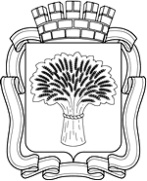 Российская ФедерацияАдминистрация города Канска
Красноярского краяПОСТАНОВЛЕНИЕРоссийская ФедерацияАдминистрация города Канска
Красноярского краяПОСТАНОВЛЕНИЕРоссийская ФедерацияАдминистрация города Канска
Красноярского краяПОСТАНОВЛЕНИЕРоссийская ФедерацияАдминистрация города Канска
Красноярского краяПОСТАНОВЛЕНИЕРоссийская ФедерацияАдминистрация города Канска
Красноярского краяПОСТАНОВЛЕНИЕ08.04.2022 г.№331№п/пНаименование общественной территорииАдрес общественной территорииПредлагаемые виды работ12341Сквер возле библиотеки имени Кисловского в мкр. Северный Северный мкр. д.17(возле библиотеки «Кисловского»предмостная площадь)Скамьи, урны, освещение, озеленение, МАФы, дорожки (асфальт с паребриком)2Центральная аллея в мкр. «Солнечный» (2 этап благоустройства)мкр. Солнечный д.1(за входом через бывший КПП)Скамьи, урны, освещение, озеленение, МАФы, дорожки (асфальт с паребриком)3Сквер перед ГДК (Ленина, 10)ул. Ленина, д.10 Скамьи, урны, освещение, озеленение, МАФы, дорожки (асфальт с паребриком)4.Сквер возле Канского краеведческого музеяул. Московская д.51Скамьи, урны, освещение, озеленение, МАФы, дорожки (асфальт с паребриком)5Сквер «Юбилейный»30 лет ВЛКСМ, д.18Скамьи, урны, освещение, озеленение, МАФы, дорожки (асфальт с паребриком)